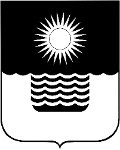 Р Е Ш Е Н И Е ДУМЫ МУНИЦИПАЛЬНОГО ОБРАЗОВАНИЯГОРОД-КУРОРТ ГЕЛЕНДЖИКот 2 ноября 2020 года 	                    		                        		№ 304г. ГеленджикО внесении изменений в решение Думы муниципального образования город-курорт Геленджик от  31 января 2020 года№ 210 «Об утверждении Положения о территориальном общественном самоуправлении в муниципальном образовании город-курорт Геленджик» В целях приведения правовых актов Думы муниципального образования город-курорт Геленджик в соответствие с законодательством Краснодарского края, руководствуясь статьями 27, 35 Федерального закона от 6 октября       2003 года №131-ФЗ «Об общих принципах организации местного самоуправления в Российской Федерации» (в редакции Федерального закона  от 20 июля 2020 года №241-ФЗ), постановлением Законодательного Собрания Краснодарского края от 24 мая 2006 года №2263-П «Об организации деятельности территориального общественного самоуправления на территории муниципального образования» (в редакции постановления Законодательного Собрания Краснодарского края от 30 сентября 2020 года №1944-П), статьями  8, 17, 27, 70 Устава муниципального образования город-курорт Геленджик, Дума муниципального образования город-курорт Геленджик р е ш и л а:	1. Внести в решение Думы муниципального образования город-курорт Геленджик от 31 января 2020 года № 210 «Об утверждении Положения о  территориальном общественном самоуправлении в муниципальном образовании город-курорт Геленджик» следующие изменения:1) раздел 8 приложения к решению дополнить пунктом 8.11  следующего содержания:«8.1 1 . К исключительным полномочиям собрания, конференции граждан, осуществляющих территориальное общественное самоуправление, относятся:1)  установление структуры органов территориального общественного самоуправления;2) принятие устава территориального общественного самоуправления, внесение в него изменений и дополнений;3) избрание органов территориального общественного самоуправления;4) определение основных направлений деятельности территориального общественного самоуправления;5) утверждение сметы доходов и расходов территориального общественного самоуправления и отчета о ее исполнении;6) рассмотрение и утверждение отчетов о деятельности органов территориального общественного самоуправления;7) обсуждение инициативного проекта и принятие решения по вопросу о его одобрении.»;2) раздел 10 приложения к решению дополнить пунктом 10.2 1  следую-щего содержания:«10.2 1 . Органы территориального общественного самоуправления могут выдвигать инициативный проект в качестве инициаторов проекта.».2. Опубликовать настоящее решение в печатном средстве массовой информации «Официальный вестник органов местного самоуправления муниципального образования город-курорт Геленджик».3. Решение вступает в силу со дня его официального опубликования, за исключением абзаца девятого подпункта 1 пункта 1 и подпункта 2 пункта 1 настоящего решения.4. Абзац девятый подпункта 1 пункта 1 и подпункт 2 пункта 1настоящего решения вступают в силу со дня его официального опубликования, но не ранее 1 января 2021 года.Глава муниципального образованиягород-курорт Геленджик					                  А.А. БогодистовПредседатель Думы муниципального образования город-курорт Геленджик                                            М.Д. Димитриев